.Intro: 40 counts right before vocals, 35 seconds into track, dance begins with weight on L[1-9]  Step, 1/4, cross, side, point & snap, ball cross, 1/8, together, fwd., touch behind, 1/8, 1/4, 1/4, touch[10-16]  Side, touch, ball cross 1/8, ball cross 1/8, side, heel, ball cross, 1/4, sways[17-25]  Ball cross with sweep, extended weave, 1/8, back, 1/8, weave, cross rock[26-32]  Recover, 1/4, 1/4, twinkle, cross, 1/4, 1/4, step 1/2 turnContact: lovelinedance@live.dkUptight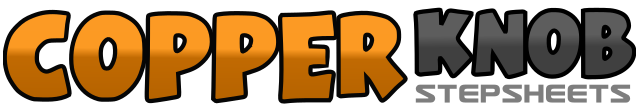 .......Count:32Wall:2Level:High Intermediate.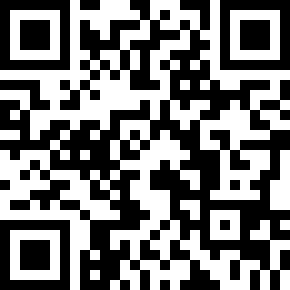 Choreographer:Malene Jakobsen (DK) - March 2019Malene Jakobsen (DK) - March 2019Malene Jakobsen (DK) - March 2019Malene Jakobsen (DK) - March 2019Malene Jakobsen (DK) - March 2019.Music:Giving Him Something He Can Feel - En Vogue : (Album: The Very Best of En Vogue, iTunes)Giving Him Something He Can Feel - En Vogue : (Album: The Very Best of En Vogue, iTunes)Giving Him Something He Can Feel - En Vogue : (Album: The Very Best of En Vogue, iTunes)Giving Him Something He Can Feel - En Vogue : (Album: The Very Best of En Vogue, iTunes)Giving Him Something He Can Feel - En Vogue : (Album: The Very Best of En Vogue, iTunes)........a1-2(a) Step fwd. on R, (1) step fwd. on L, (2) turn 1/4 R  3.00a3(a) Cross L over R, (3) step R diagonally R NOTE: When you do these steps you move diagonally fwd. but you stay turned towards 3.00  3.004(4) Point L to L and snap R fingers at the same time.a5(a) Step L next to R, (5) cross R over L  3.00a6(a) Step L to L turning 1/8 R, (6) step R next to L  3.00a7(a) Step fwd. on L, (7) touch R toes behind L  3.00a8(a) Step back on R turning 1/8 L, (8) turn 1/4 L stepping fwd. on L  12.00a1(a) Turn 1/4 L stepping R to R, (1) touch L next to R  9.00a2(a) Step L to L, (2) touch R next to R  9.00a3(a) Turn 1/8 L stepping down on R, (3) cross L over R  7.30a4(a) Turn 1/8 L stepping R to R, (4) cross L over R  6.00a5a6(a) Step R to R, (5) dig L heel diagonally fwd., (a) step L next to R, (6) cross R over L  6.00a7-8(a) Turn 1/4 R stepping back on L, (7) step R to R and sway R, (8) sway L  9.00a1(a) Step R next to L, (1) cross L over R sweeping R from back to front  9.002a3a4(2) Cross R over L, (a) step L to L, (3) cross R behind L, (a) step L to L, (4) cross R over L  9.00a5-6(a) Step L to L, (5) Turn 1/8 R stepping back on R dragging L towards R, (6) step back on L  10.30a7a8(a) Turn 1/8 R stepping R to R, (7) cross L over R, (a) step R to R, (8) cross L behind R  12.00a1(a) Step R to R, (1) cross L over R  12.002a3-4(2) Recover onto R, (a) turn 1/4 L stepping fwd. on R, (3) step fwd. on R, (4) turn 1/4 L  6.005&a(5) Cross R over L, (&) step L diagonally L, (a) step R diagonally R  6.006(6) Cross L over R  6.00a7(a)Turn 1/4 L stepping back on R, (7) turn 1/4 L stepping fwd. on L  12.00a8(a) Step fwd. on R, (8) turn 1/2 L  6.00